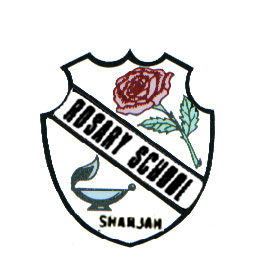 Worksheet – February 2018-2019French – G1………1-   Remets dans l’ordre les mots et écris la phrase:décore          Sara                de classe                  la salle        samedi------------------------------------------------------------------------------------------------------------                          mercredi            colorie          Darine               les radis ------------------------------------------------------------------------------------------------------------- Remettez dans l’ordre les syllabes :Che - ni                 so - fa              vet  - na                  so - leil                  rop - siEcrivez ( le )    (la)    (les)    ( l’ )   devant les mots :…….. arbre        ……. radis           ……. panier            ……… navet Relie : 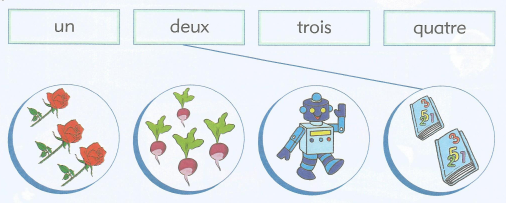 